Freightnet International (Vic) Pty Ltd 
9c International Square.  Tullamarine 
Victoria. 3043. Australia .  TEL: +613  9335 4511   Website :  www.freightnet.com.auPersonal Effects Acceptance Questionnaire Please indicate if ANY of the following items are included in your shipment             (must indicate       YES    or      NO)1-          Fireworks, ammunition - sporting ammunition, firearms or explosives		                  YES          	NO2-	Cylinders of compressed air, oxygen, or liquid petroleum gas (LPG) any type of 	                  YES	             NO	aerosol can, (eg deodorant, shaving cream, hairspray , paint etc…)	3-	Camping stoves, cigarette / pipe lighters or cigarette lighter refills			                  YES	             NO4-	Nail polish, colognes, perfumes, paint, fuel or paint thinners	 		                  YES	             NO5-	Matches								                               YES	             NO6-	Dry ice, specimens or samples						                               YES	             NO7-	Detergents, bleaches, drain or oven cleaners					                  YES	             NO8-	Fiberglass repair kits, adhesives and puncture repair kits				                  YES	             NO9-	Alcohol (ie whiskey or wine) , medicines containing alcohol		  	                  YES	             NO10-	Any types of chemicals, pesticides, herbicides etc…	 			                  YES	             NO11-	Computer / laptop / mobile phone / i pad or tablet ?				                  YES	             NO12-	Diving equipment								                  YES              NO13-	Machinery with internal combustion engines such as chainsaws, lawnmowers,	                  YES	             NO	garden trimmersPlease note:  Under Part 23 of the Australian Civil Aviation Act (1988),and under the Laws which govern the transport of baggage and cargo worldwide, heavy penalties including imprisonment apply to shippers who do not declare dangerous goods in any item consigned to an airline.Some examples of what your shipment   MUST  NOT  contain :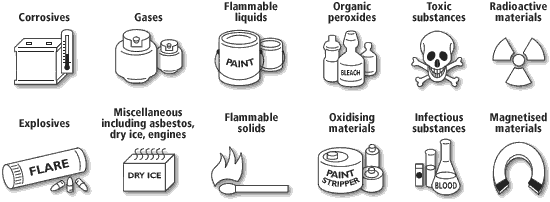 AIR - AVIATION SECURITYAirfreight will be subjected to security and clearing proceduresIt is illegal to consign unauthorised explosives or incendiary devices as airfreightDate :Date :Shipper name :Shipper signature :*** Most Important - Goods are sent to airport only.All charges upon arrival at destination airport will be payable by receiver  ****** Most Important - Goods are sent to airport only.All charges upon arrival at destination airport will be payable by receiver  ***